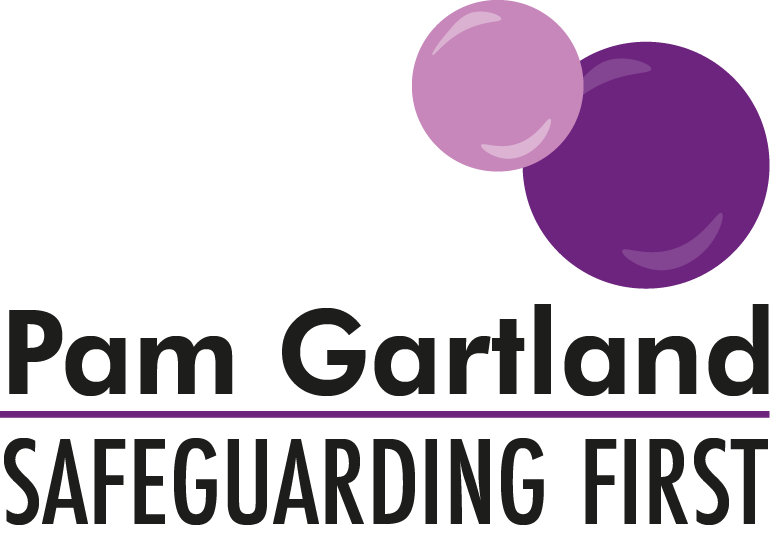 Experienced Designated Safeguarding Lead TrainingScenarioBilly is 15 and his sister Katie is 9.  Both children were previously good school attenders and high achievers, however lately they have had poor attendance and do not seem to be focussed on their work in school, neither have made any disclosures but have told you that they are missing their father.  You have heard some information from the community that the children’s father Brian is in prison for fraud but Sally (mother) has not told you this and the children have both said that Brian is working away, Sally avoids any conversations with staff on collection of Katie.You have arranged a meeting with Sally.  In groups, structure your conversation and build the scenario however you wish with mother’s point of view and how you would respond.